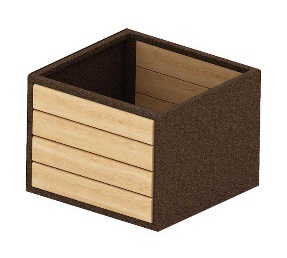 Цветник 2050Размеры не менее: длина – 600 мм, ширина – 600 мм, высота – 450 мм.Цветник состоит из каркаса и калиброванного пиломатериала, толщиной не менее 30 мм.Каркас изготовлен из металлической профильной трубы, сечением не менее 25х25 мм, стального листа, толщиной не менее 2 мм.Цветник имеет вкладыш их стеклопластика для наполнения земли.Деревянные детали должны быть тщательно отшлифованы, кромки закруглены и окрашены лаком.Металлические элементы окрашены порошковыми красками с предварительной антикоррозионной обработкой.